Catanduvas, 24 de abril de 2020.    3º Ano.Disciplina: Português.Queridos  alunos, pais ou responsáveis, espero que estejam todos bem.Realizem a atividade com zelo e concentração.Fiquem bem! Fiquem em casa e cuidem-se! Saudades...Obs.: Podem imprimir e fazer na folha depois colem no caderno de Português e se não for possível imprimir façam no caderno. Não esqueçam do título.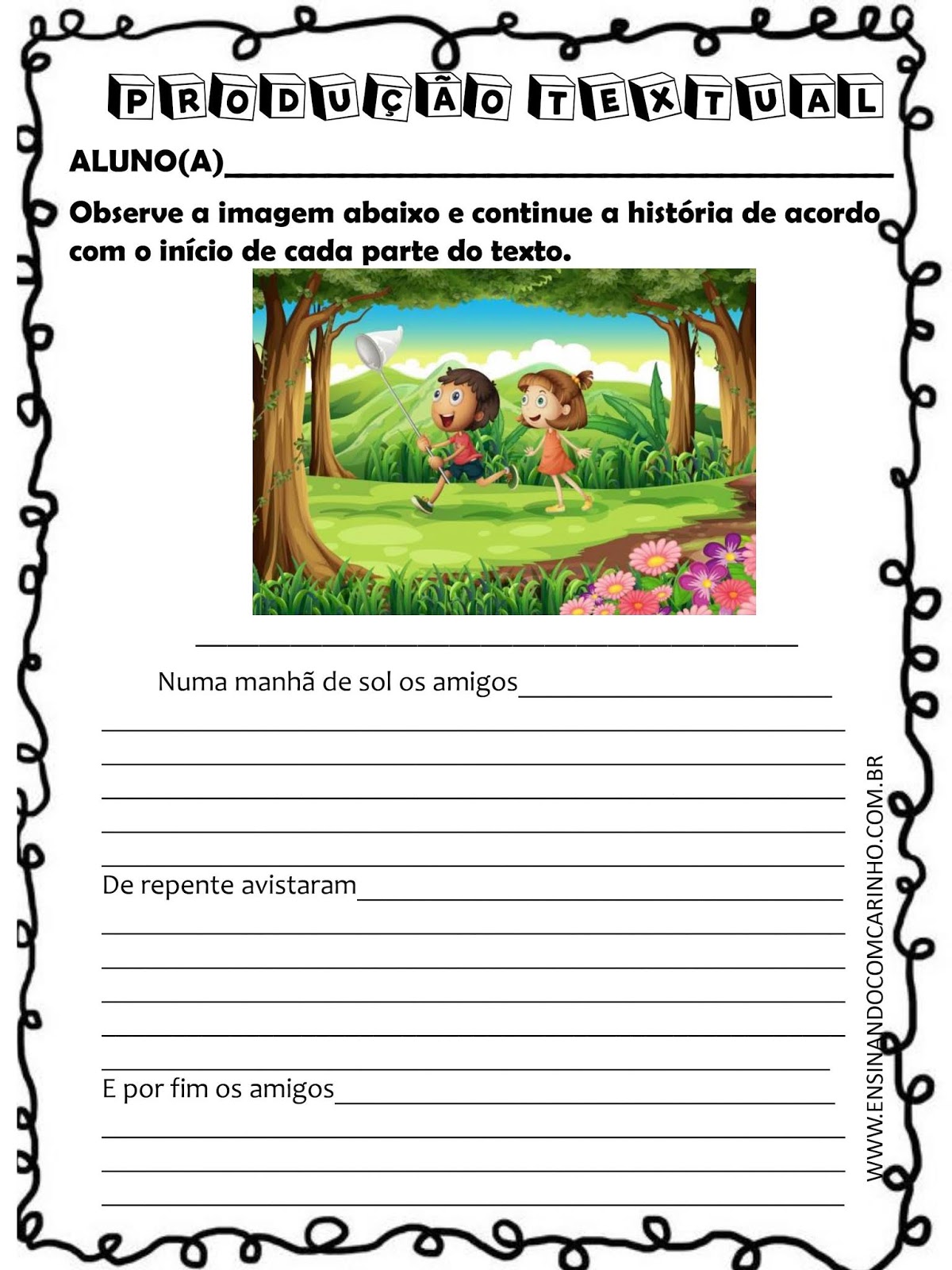 